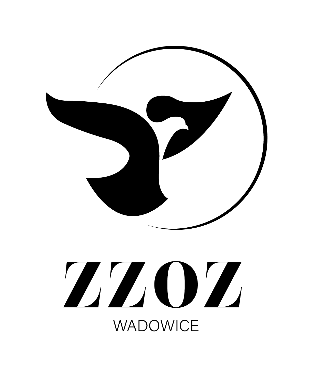            Zespół Zakładów Opieki Zdrowotnej w Wadowicach
                ul. Karmelicka 5, 34-100 Wadowice                  www.zzozwadowice.pl, email: sekretariat@zzozwadowice.plZałącznik nr 1Modyfikacja 11.01.2023r.Opis przedmiotu zamówieniaNiespełnienie jakiegokolwiek parametru będzie skutkowało odrzuceniem oferty.Lp.Nazwa asortymentuj.m.Ilość1.Papier Ksero A3 gramatura 75-80g/m2 a500Ryz202.Papier Ksero A4 gramatura 75-80g/m2 a500Ryz1 5003.Papier Ksero A5 gramatura 75-80g/m2 a500,foliowany, pakowany- każda ryza osobnoRyz900